	Aanvraag initiatief Straatplan	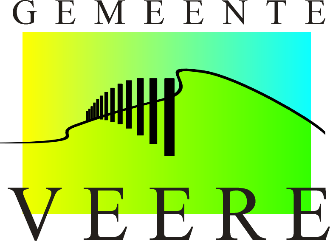 Het Straatplan geeft ondernemers de mogelijkheid om een gezamenlijk plan in te dienen. Dit plan is voor het plaatsen van uitstallingen die afwijken van de algemene regels zoals die in de Uitstallingennota 2020 staan.  Naam en voorletters initiatiefnemer:Adres:
Postcode en plaats:
Telefoon:E-mail adres:Adres bedrijf:Postcode en plaats bedrijf: ______________________________________________________________________ ____________________________________________________________________________________________________________________________________________
___________________________________Onderaan dit formulier vult u gegevens van mede initiatiefnemers in.Draagvlak Straatplan Een Straatplan is een breed gedragen plan. U geeft aan hoe u andere ondernemers en/of omwonenden betrokken heeft bij het plan. Ook eventuele negatieve berichten deelt u met ons.Waar moet u rekening mee houden?
Het plan is meer dan de optelsom van losse objecten om het straatbeeld te verfraaien. Het is van groot belang dat er samenhang is in de gekozen uitstallingen. Het plan voegt kwaliteit toe.Het Straatplan levert een bijdrage aan de sfeer en het karakter van de straat of buurt. Er is een vrije doorgang van 1,50 meter.Uitstallingen staan zoveel mogelijk in één lijn tegen de gevel. Er is voldoende deelname en draagvlak bij ondernemers en aanwonenden. Het Straatplan voldoet aan de nota Ruimtelijke Kwaliteit. Kosten van aanschaf van materialen en het beheer en onderhoud zijn voor rekening van de deelnemende ondernemers. Objecten voor in- en uitgangen zijn nooit toegestaan.BijlagenVoeg bijlagen bij dit formulier waarin de volgende onderwerpen zijn uitgewerkt:De reden van het Straatplan;Foto’s van de huidige situatie;Tekening / visualisatie van de gewenste situatie;Plattegrond van de straat met daarop aangegeven welke ondernemers meedoen;Per deelnemer een plattegrond op schaal per met maatvoering gevel, stoep, plantenbakken / reclameborden / winkelpresentaties;Een beschrijving van het draagvlak. Waarom dit Straatplan?……………………………………………………………………………………………………………………………………………………………………………………………………………………………………………………………………………………………………………………………………………………………………………………………………………………………………………………………………………………………………………………………………………………………………………………………………………………………………………………………………………………………………………………………………………………………Wie doet er in de directe omgeving niet mee en waarom niet?…………………………………………………………………………………………………………………………………………………………………………………………………………………………………………………………………………………………………………………………………………………………………………………………………………………………………………………………………………………………………………………………………………………………………………………………………………………………………………………………………………………………………………………………………………………………..Gegevens andere initiatiefnemers 
Naam, adres, bedrijfsnaam, telefoonnummer, e-mail adres en handtekening

1 	………………………………………………………………………………………………………………………………………	………………………………………………………………………………………………………………………………………	Handtekening: 
2 	………………………………………………………………………………………………………………………………………
………………………………………………………………………………………………………………………………………
Handtekening: 3	………………………………………………………………………………………………………………………………………
………………………………………………………………………………………………………………………………………	Handtekening: 4	………………………………………………………………………………………………………………………………………	………………………………………………………………………………………………………………………………………	Handtekening: 5	………………………………………………………………………………………………………………………………………	………………………………………………………………………………………………………………………………………	Handtekening: 
Nb: Deze aanvraag is geen aanvraag op grond van artikel 2.10 van de Algemene Plaatselijke Verordening, maar betreft een initiatief. Er wordt echter wel getoetst aan de in artikel 1.8 genoemde weigeringsgronden.